Innspill statsbudsjettet, Helse og omsorgskomiteen 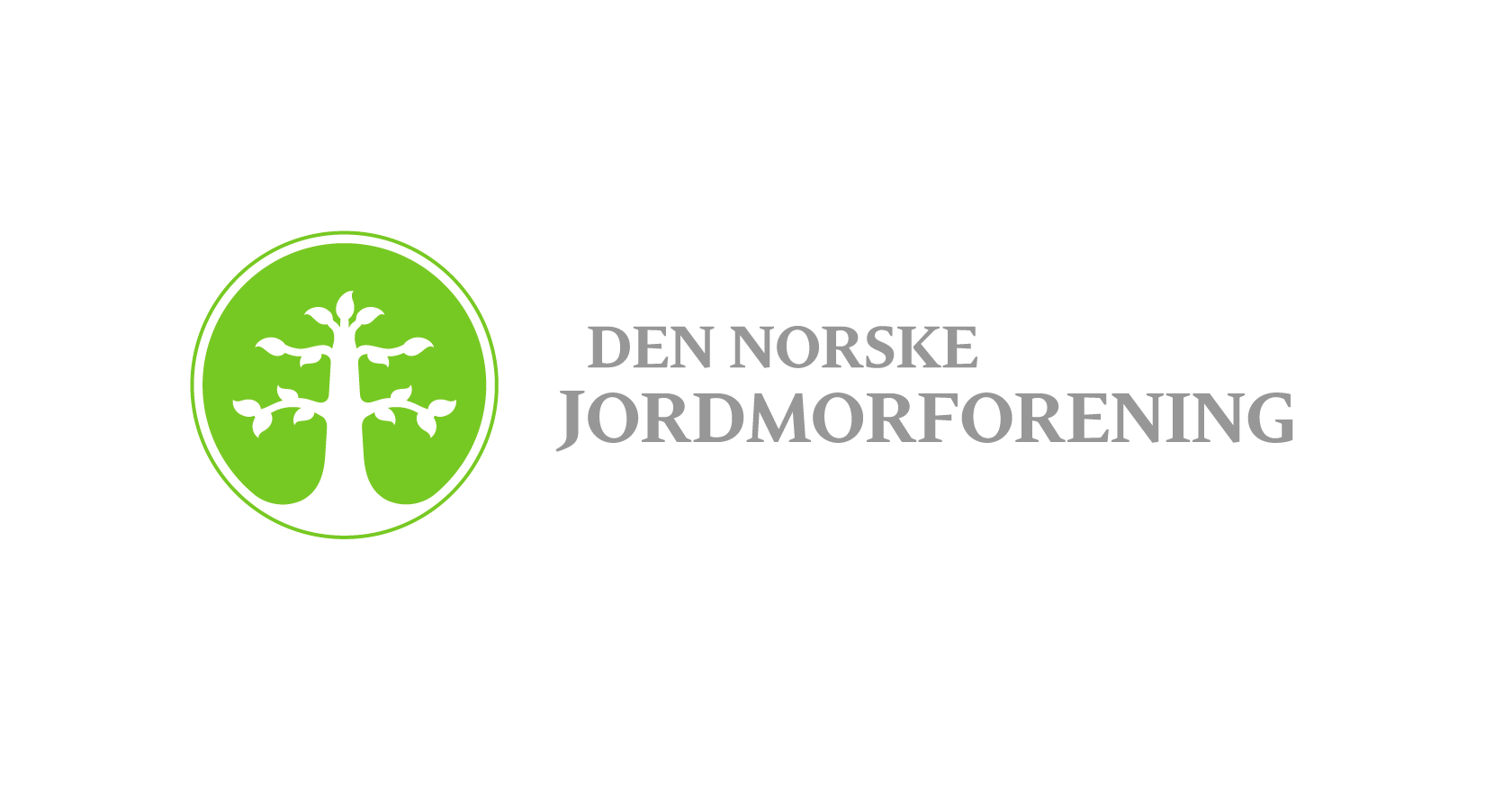 Den norske jordmorforening er fornøyd med at regjeringen foreslår å øke øremerkede midler til jordmor årsverk i helsetjeneste- og skolehelsetjenesten fra 40 til 60 mill. kr i 2021. Det er en positiv retning, men vi mener at det trengs en ytterligere opptrappingsplan på opprustingen av jordmortjenesten, for at helsestasjonene skal være i stand til å utføre alle lovpålagte oppgaver. Under koronaepidemien viser tall fra Helsedirektoratet at 75% flere har barseldepresjon. I en spørreundersøkelser vi har gjort blant våre medlemmer sier 40% av jordmødrene at de har merket økningen og at kvinnene trenger mer tid og oppfølging. Helsedirektoratet fikk i september 2019 i oppdrag av Helse- og omsorgsdepartementet å gjennomgå sammensetning av og kompleksitet i dagens fødepopulasjon og hvilke konsekvenser dette kan ha for kompetansebehov og bemanning på kvinneklinikkene.  Den norske jordmorforening er skuffet over at ikke rapporten "Endring i fødepopulasjon og konsekvenser for bemanning og finansieringssystem" er fulgt opp med øremerkede midler. Alt som omhandler fødselsomsorgen i spesialisthelsetjenesten, er lagt under rammen til de regionale helseforetakene. Det frykter vi ikke medfører noen endringer eller økte midler til fødeavdelinger.Over flere år har jordmorforeningen varslet om en bemanningskrise på de store fødeavdelingene. Nå får vi tilbakemeldinger fra hele landet at det er umulig å få tak i nok jordmødre, dette gjelder både små og store fødeavdelinger. Vi vil si at situasjonen nå er alvorlig. Det må tilføres midler til en satsning på rekruttering og for å beholde jordmødre. Riksrevisjonen peker på at det er vanskelig å rekruttere og beholde jordmødre og at det de neste årene vil være en stor andel jordmødre som går av med pensjon. Medlemsundersøkelsen vår viste at over 50 % av jordmødrene vurdere å slutte i jobben pga for stort arbeidspress.  Innføring av tilbud om tidlig ultralyd til alle gravide vil medføre over 50 000 ekstra konsultasjoner årlig og en økt belastning på en allerede presset spesialisthelsetjeneste. DNJ stiller spørsmål om hvordan dette skal finansieres og hvem som skal utføre disse konsultasjonene – og mener det i den forbindelse må utdannes flere ultralydjordmødre. Vi frykter at en innføring av dette tilbudet vil gå utover de andre tilbudene til føde og barselkvinner, det må derfor settes av egne midler som skal dekke kostnadene for det nye tilbudet. Rosenkrantzgate 7  
E-post: dnj@jordmorforeningen.no Web: www.jordmorforeningen.no